FFire and Emergency Services Superannuation Act 1985Formerly “Fire Brigades Superannuation Act 1985”Portfolio:TreasurerAgency:Fire and Emergency Services Superannuation BoardFire Brigades Superannuation Act 19851985/0874 Dec 1985s. 1 & 2: 4 Dec 1985;Act other than s. 1 & 2: 3 Nov 1986 (see s. 2 and Gazette 24 Oct 1986 p. 3938)Acts Amendment (Financial Administration and Audit) Act 1986 s. 41986/00427 Jun 19861 Jul 1986 (see s. 2)Fire Brigades Superannuation Order 1987 published in Gazette 14 Aug 1987 p. 3163Fire Brigades Superannuation Order 1987 published in Gazette 14 Aug 1987 p. 3163Fire Brigades Superannuation Order 1987 published in Gazette 14 Aug 1987 p. 316314 Aug 1987Fire Brigades Superannuation (Associated Employer) Order 1988 published in Gazette 18 Nov 1988 p. 4532Fire Brigades Superannuation (Associated Employer) Order 1988 published in Gazette 18 Nov 1988 p. 4532Fire Brigades Superannuation (Associated Employer) Order 1988 published in Gazette 18 Nov 1988 p. 45324 Nov 1988 (see cl. 2)Fire Brigades Superannuation Amendment Act 19921992/01916 Jun 199216 Jun 1992 (see s. 2)Fire Brigades Superannuation Amendment Act 19941994/02623 Jun 1994s. 1 & 2: 23 Jun 1994;Act other than s. 1, 2, 5, 10‑14, 15(d)‑(g) & 16‑25: 29 Jun 1994 (see s. 2 and Gazette 29 Jun 1994 p. 3201);s. 5, 10‑14, 15(d)‑(g) & 16‑25: 1 Jul 1994 (see s. 2 and Gazette 29 Jun 1994 p. 3201)Trustees Amendment Act 1997 s. 181997/0016 May 199716 Jun 1997 (see s. 2 and Gazette 10 Jun 1997 p. 2661)Statutes (Repeals and Minor Amendments) Act 1997 s. 611997/05715 Dec 199715 Dec 1997 (see s. 2(1))Fire and Emergency Services Authority of Western Australia (Consequential Provisions) Act 1998 s. 381998/0424 Nov 19981 Jan 1999 (see s. 2 and Gazette 22 Dec 1998 p. 6833)Corporations (Consequential Amendments) Act 2001 s. 2212001/01028 Jun 200115 Jul 2001 (see s. 2 and Gazette 29 Jun 2001 p. 3257 and Cwlth. Gazette 13 Jul 2001 No. S285)Reprinted as at 15 Feb 2002 Reprinted as at 15 Feb 2002 Reprinted as at 15 Feb 2002 Reprinted as at 15 Feb 2002 Fire and Emergency Services Legislation Amendment Act 2002 Pt. 52002/03820 Nov 200230 Nov 2002 (see s. 2 and Gazette 29 Nov 2002 p. 5651‑2)Financial Legislation Amendment and Repeal Act 2006 Sch. 1 cl. 652006/07721 Dec 20061 Feb 2007 (see s. 2(1) and Gazette 19 Jan 2007 p. 137)Reprint 2 as at 16 Feb 2007 Reprint 2 as at 16 Feb 2007 Reprint 2 as at 16 Feb 2007 Reprint 2 as at 16 Feb 2007 Standardisation of Formatting Act 2010 s. 42010/01928 Jun 201011 Sep 2010 (see s. 2(b) and Gazette 10 Sep 2010 p. 4341)Fire and Emergency Services Legislation Amendment Act 2012 Pt. 52012/02229 Aug 20121 Nov 2012 (see s. 2(b) and Gazette 31 Oct 2012 p. 5255)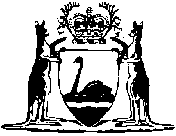 